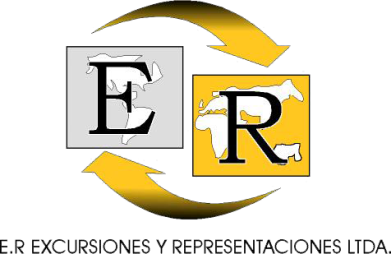 PLAN MEDELLIN 2023BAJA TEMPORADAAPLICA ENE 10 2023 A DICIEMBRE 15 2023EXCEPTO FECHAS DE ALTA TEMPORADA COLOMBIATEX (ENE 23-27) – FERIA DE LAS FLORES (Ago 1-16) COLOMBIAMODA (Jun 28-30)EL PRECIO INCLUYE:Alojamiento 2 Noches / 3 Días en el hotel elegido Desayunos (2) x pax en el Hotel seleccionado Traslado Aeropuerto/ Hotel/ AeropuertoCity tour por la ciudad de Medellín en servicio compartido para conocer: Pueblito Paisa, Edificio Coltejer, Cerro Nutibara, Plaza Botero, Plaza Pies descalzos, Paseo Peatonal Carabobo, Centro Administrativo La Alpujarra, Metro y Metrocable entre otros  Tarjeta de Asistencia médica COLASISTENCIAIva de alojamiento Uso de las facilidades del hotel seleccionado EL PRECIO NO INCLUYE:Gastos de índole personal: bar, lavanderíaAlimentación no descrita Entradas no descritasTiquetes aéreos Toures no descritos Tiquetes terrestres VALOR DEL PLAN POR PERSONA TOURES OPCIONALES – SERVICIOS COMPARTIDOSVALOR POR PERSONANOTAS A LOS TOURESLos Toures opcionales se realizan en servicios compartidos y van acompañados de guía y transporte Estos Toures están sujetos a operación para Feria de Flores Los toures en servicios compartidos salen desde varios puntos previamente definidos, según el hotel escogido se indica el punto más cercano. Los pasajeros deben llegar por su cuenta al punto más cercano a su hotelServicios en compartido operan con un mínimo de personas Los servicios compartidos, están sujetos a cambios y/o modificaciones en sus horas de salida por motivos de flujo y carga de personas NOTASDisponibilidad sujeta a cupos al momento de reservarTarifa aplica para MINIMO 2 personas Servicios cotizados, comprados y NO tomados NO son rembolsablesTARIFAS DE BAJA TEMPORADA TARIFAS SUJETAS A CAMBIOS SIN PREVIO AVISO POR AJUSTES TARIFARIOS O TRIBUTARIOS Tarifas sujetas a cambios y/o modificaciones sin previo aviso Penalidades por cancelaciones:	Hasta 15 días antes: 70%      	Hasta   8 días antes: 80%      	Hasta   3 días antes: 90%      	NO SHOW:              100%HOTELSECTOR/CAT.DOBLETRIPLECHD (3-9 Años)HOTEL TRYP MEDELLINNoche AdicionalLaureles T. Superior$657.000$188.000$547.000$154.000$251.000$37.000HOTEL VIVRE Noche Adicional LaurelesT. Superior$562.000$141.000$489.000$125.000$336.000$79.000HOTEL DORADO LA 70Noche AdicionalLaurelesT. Superior$626.000$191.000$581.000$158.000$215.000$17.000HOTEL ESTELAR BLUENoche AdicionalPobladoSuperior$654.000$186.000$581.000$171.000$215.000$17.000HOTEL PORTON MEDELLINNoche AdicionalPobladoSuperior$669.000$194.000$550.000$156.000$210.000$17.000HOTEL SITES Noche AdicionalPobladoSuperior$1.080.000$399.000$840.000$299.000$210.000$17.000HOTEL ESTELAR MILLA DE ORONoche AdicionalPobladoPrimera$654.000$186.000$581.000$171.000$210.000$17.000HOTEL ESTELAR TORRE SUITE Noche AdicionalPobladoPrimera$760.000$240.000$657.000$209.000$210.000$17.000HOTEL SHERATON Noche AdicionalPobladoPrimera$715.000$217.000$602.000$182.000$210.000$17.000TOURDESCRIPCIONTOTALTOUR PEÑOL Y GUATAPEServicio CompartidoOpera todos los díasRecorrido por el Oriente del departamento, para visitar la población del Peñol con sus calles llenas de zócalos de colores y la represa de Guatapé. Incluye almuerzo$132.000TOUR SANTAFE DE ANTIOQUIAServicio CompartidoOpera todos los días Tour al Occidente del departamento, para visitar la hermosa población de Santafe de Antioquia declarada patrimonio nacional. Puente de occidente. Incluye almuerzo$154.000TOUR HACIENDA NAPOLESServicio CompartidoOpera Sábados-Domingos-FestivosSalida 4:30 AM, entrada al Parque Napoles con pasaporte Safari (incluye cataratas). Incluye desayuno. $275.000TOUR JARDIN Servicio Compartido Opera los Domingos Visita a la hermosa población de Jardin, cuna de nacimiento de la Santa Madre Laura, visita morro el salvador, sendero los balsos, calle del comercio. Incluye almuerzo.$155.000